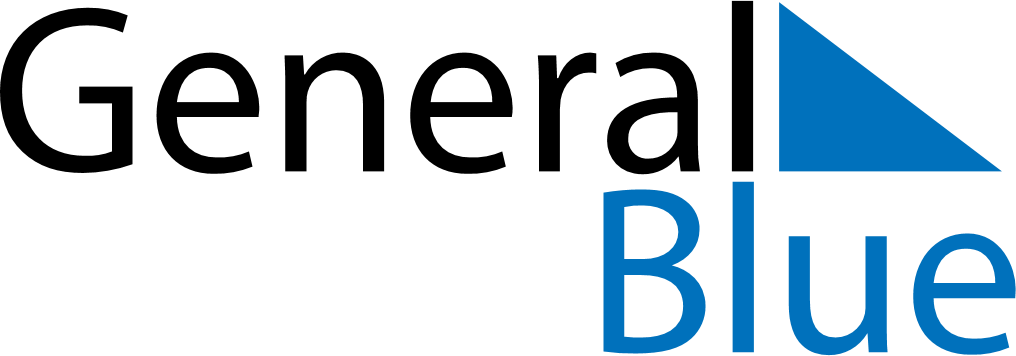 November 2022November 2022November 2022November 2022November 2022November 2022BangladeshBangladeshBangladeshBangladeshBangladeshBangladeshMondayTuesdayWednesdayThursdayFridaySaturdaySunday123456789101112131415161718192021222324252627Armed Forces Day282930NOTES